Конспект урока на тему:«Правила безопасного поведения в Интернете»Подготовила учитель начальных классовМБОУ «СОШ № 1»Глазунова Н.А.г.Муром 2012Цель: Обеспечение информационной безопасности учащихся путем привития им навыков ответственного и безопасного поведения в современной информационно-коммуникационной средеЗадачи:изучить информированность учащихся о безопасной работе в сети Интернет;познакомить с правилами безопасной работы в Интернете; учить ориентироваться в информационном пространстве;формировать информационную культуру учащихся;воспитывать дисциплинированность при работе в сети.Оборудование:Презентация «правила безопасного поведения в Интернете», сигнальные карточки, памятка «Правила безопасного поведения в сети Интернет», бланки с Анкетами, видеофайл (https://www.youtube.com/watch?v=wzROQA6K6Cg&list=PLE710C1D7F59AD755&index=28), проектор, персональные компьютеры с высокоскоростным доступом в Интернет.Ход урокаОрг.моментСлайд 3Долгожданный дан звонок – начинается урок.Вот книжки на столе, а вот тетрадки.Не хочется играть сегодня в прятки.И недосуг дуть на корабль бумажный –Сегодня в классе у ребят урок уж больно важный!- Любите ли вы приключения?- Хотите отправиться в интересное  путешествие? - Вы  готовы к новым высотам?-Отлично.Слайд 4- Если вы не боитесь трудностей, поднимите солнышко. Если хочется попробовать, поднимите солнышко и тучку. Побаиваетесь, поднимите тучку.- А вместе с нами на уроке будет путешествовать сказочный герой. Слайд 5- Отгадайте загадку: Он, конечно, самый главный
Озорник-шалун забавный.
Он в огромной синей шляпе
Неумеха и растяпа.Сегодня вместе с нами в путешествие отправляется Незнайка.2.Сообщение темы и целей урокаСлайд 6Отправляемся мы с вами в путешествие, а вот куда разгадайте ребус: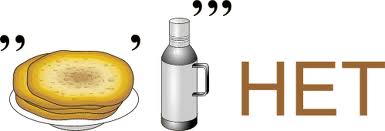 Слайд 7Верно, отправимся в путешествие по Интернету. А кто из вас сможет объяснить значение этого слова?Слайд 8- Интернет – всемирная система объединённых компьютерных сетей, глобальное информационное пространство, служит физической основой для Всемирной паутины и множества других систем передачи  данных. Просмотр видеофайла «Безопасный Интернет -  детям!» (https://www.youtube.com/watch?v=wzROQA6K6Cg&list=PLE710C1D7F59AD755&index=28)- Практически все мы пользуемся Интернетом. Слайд 9- И как показала проведенная среди вас анкета, вы много времени проводите у компьютера. -  И хотя Интернет — бесспорно превосходный источник знаний, в нем можно найти вещи, не подходящие для ребенка, подобно  тому, как в любом городе есть места, небезопасные или недопустимые для детей. Кроме того, определенные действия в Интернете подходят взрослым, но не детям, или подходят одним детям, но не подходят другим. - Поэтому необходимо быть в курсе опасностей для детей в Интернете и знать, что предпринять для снижения или устранения этих опасностей, чтобы принимать взвешенные решения об использовании Интернета и обеспечивать вашу защиту.- Поэтому, путешествуя, мы будем вместе с Незнайкой открывать для себя правила безопасности в сети Интернет.3.Изучение нового материала1) практическая работа- У вас на столах лежат карточки с адресами web-страниц, которые я предлагаю вам сегодня посетить. Данный ресурс добавлен в закладки браузера в папку «Безопасный Интернет». Познакомьтесь с информацией ресурса.- А какие еще безопасные сайты вы можете посещать?Слайд 112) вредные советыСлайд 12, 13- Незнайка приготовил вам сюрприз.- Прочитаем вредные советы. Как вы думаете, почему так называются?- С чем вы не согласны?- Почему так нельзя поступать?3)угрозы в Интернете- Так какие же опасности могут подстерегать нас в Интернете?Слайд 14-184.ФизкультминуткаСлайд 19На зарядку солнышкоПоднимает нас.
Поднимаем руки мы
По команде "раз."
А над нами весело 
шелестит трава.
Опускаем руки мы
По команде "два."
Соберем в корзинки мы
Ягоды, грибы,
Дружно наклоняемся
По команде "три".
На "четыре" и на "пять"
Станем дружно мы скакать.
Ну, а по команде "шесть"
Всем за парты тихо сесть!Игра «За или против»Слайд 20, 21- Я предлагаю вам поиграть в игру «За или против», где вы должны будете проголосовать за каждое правило безопасного поведения в сети Интернет сигнальными карточками.посещайте сайты, соответствующие вашему возрасту;не сообщайте лишнюю информацию;сообщайте свои личные данные: домашний адрес, адрес электронной почты, пароль;избегайте виртуальной агрессии и преследований;просматривайте все неопознанные ссылки и сообщения;встречайтесь с людьми, с которыми познакомились в сети Интернет, без контроля взрослых;не доверяйте незнакомым людям;уважайте авторские права.- На столах каждого из вас памятка с правилами безопасности в сети Интернет. 7. Рассказ учащихся на тему «Интернет в моей семье»Слайд 22- Ребята, дома вы подготовили сообщение о том, как вы и ваши члены семьи пользуетесь Интернетом. С учетом той новой информации, которую вы получили на уроке, можно ли назвать используемые вами интернет-ресурсы безопасными?8. Итог урокаСлайд 23- Что нового узнали?-Чему научились?- Если было трудно, поднимите тучку.- Если испытывали небольшие затруднения, то поднимите солнышко и тучку.- Кто не испытывал затруднений, поднимет солнышко.Приложение 1Анкета…..  минут,  часов в  течение  дня  я  провожу  за  компьютером.Для  учёбы  я  использую  Интернет  …..  минут,  часов  в  день.В  Интернете  я  люблю ……………………………………………………………………В  социальных  сетях  я  «сижу»  …..  минут, часов.В  социальных  сетях  мне  нравится…………………………………………………….Я  посещаю  такие  детские  социальные  сети как ….Мои  родители  контролируют   меня……………………………………..(да / нет  др.)Приложение 2